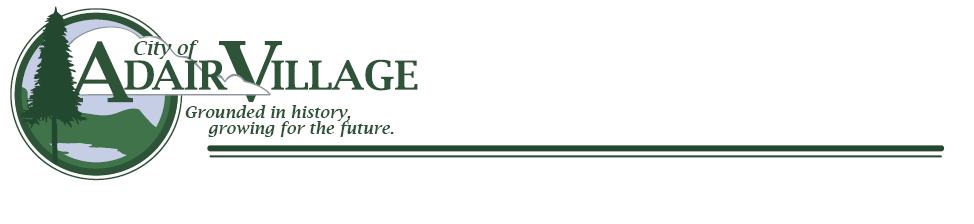 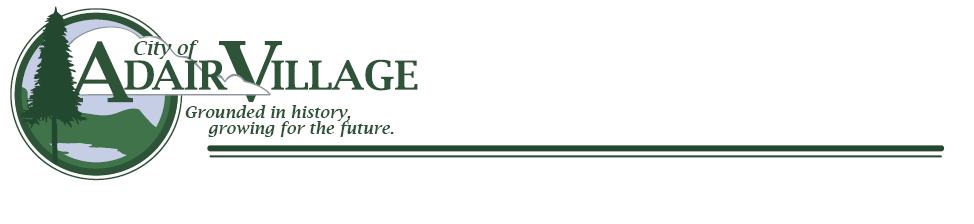 NOTICE OF PUBLIC HEARINGThe Adair Village Planning Commission will hold a public hearing at 6:00 PM on June 18, 2019 and the Adair Village City Council will hold a public hearing at 6:00 PM on July 9, 2019 in City Hall at 6030 William R. Carr Avenue, Adair Village to consider the following matter.Date:					May 16, 2019Applicant:				City of Adair VillageNature of Application(s):		Comprehensive Plan AmendmentsApplicable Criteria:		Chapter 9.400 Housing and                                                                    Chapter 9.800 Growth Management Property Location:			City WideStaff Contact			Patrick Depa, Associate PlannerThe City will be conducting public hearings to consider corrections to the existing comprehensive plan. The Comprehensive Plan requires amending from time to time when either changes are made in state law or when a city has seen certain levels of growth and development that renders the current data obsolete. Because of this, the city is proposing some appropriate amendments to various sections of the comp plan to address new data, growth and legislative changes.  Any person may submit written testimony prior to the hearing or testify at the public hearing. Written comments received in advance of the hearing will be included in the staff report.  Please reference the application in all correspondence.  The public hearing will be conducted in a manner that permits testimony from the applicant, followed by testimony from proponents of the request, testimony from opponents, and testimony from governmental bodies and agencies.  The applicant will then have a right of rebuttal.  Any persons offering testimony may request that the hearing be continued in order to address new evidence submitted.  The Planning Commission will review the application(s) for compliance with the applicable criteria.  Failure to raise an issue in person or by letter with sufficient specificity to afford the City an opportunity to respond to the issue may preclude future appeals.  More information regarding this application is available by contacting Patrick Depa at Adair Village City Hall or telephoning (541) 760-2993.  Copies of the proposed code amendments, and the staff report (available seven days prior to the hearing) can be reviewed at City Hall for free or obtained for the cost of copying. City Hall is handicapped accessible. Routing for City Use Only											X Legal Ad/Posting